Faculty Achievement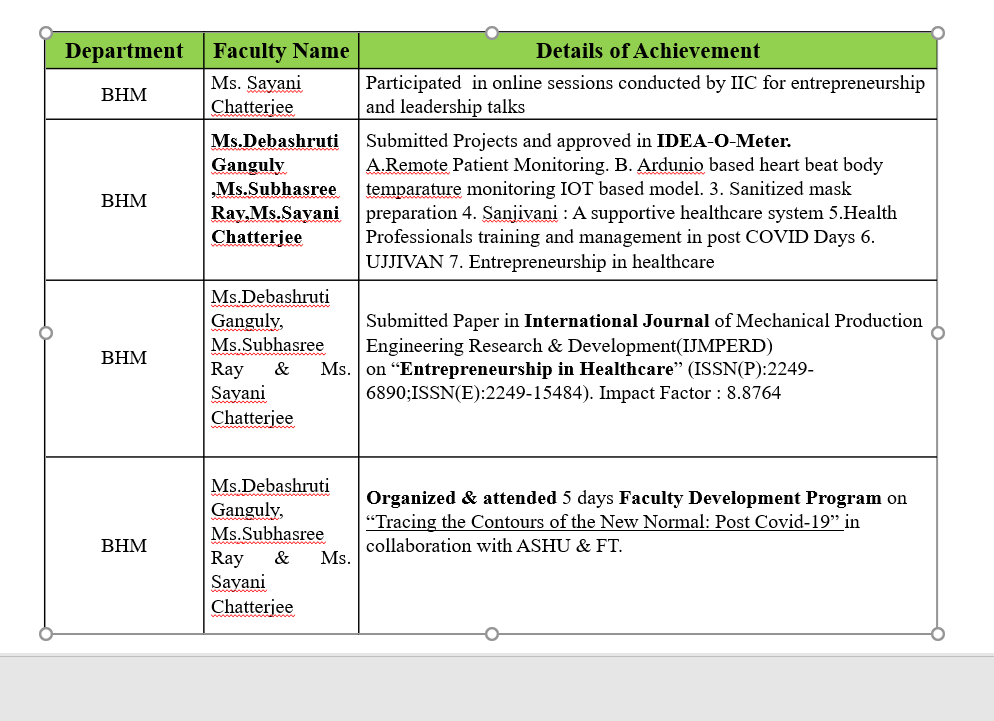 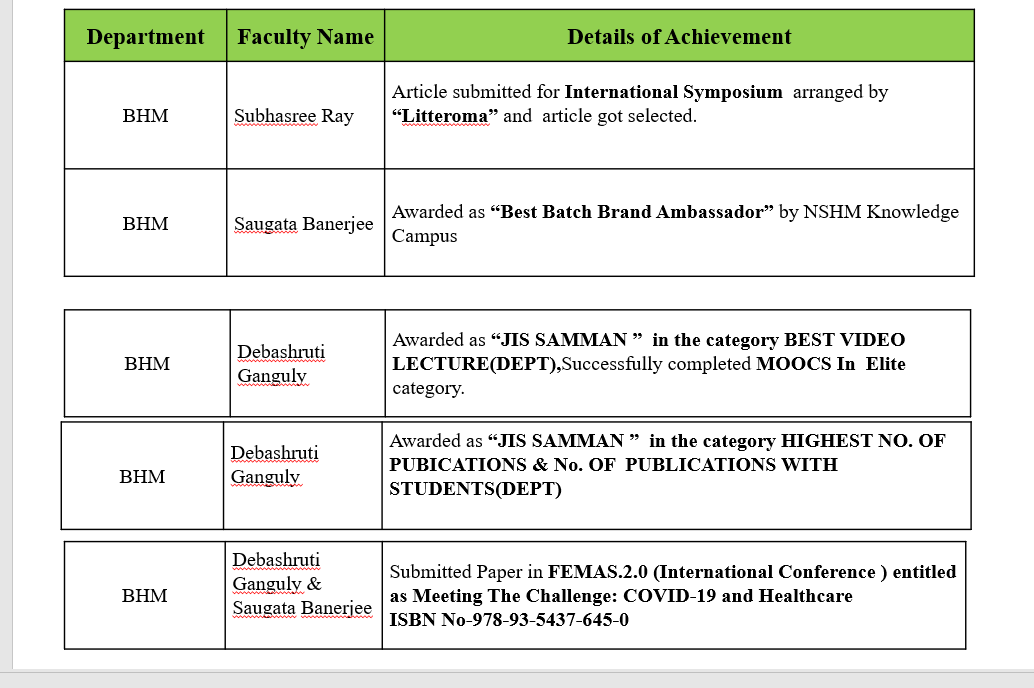 